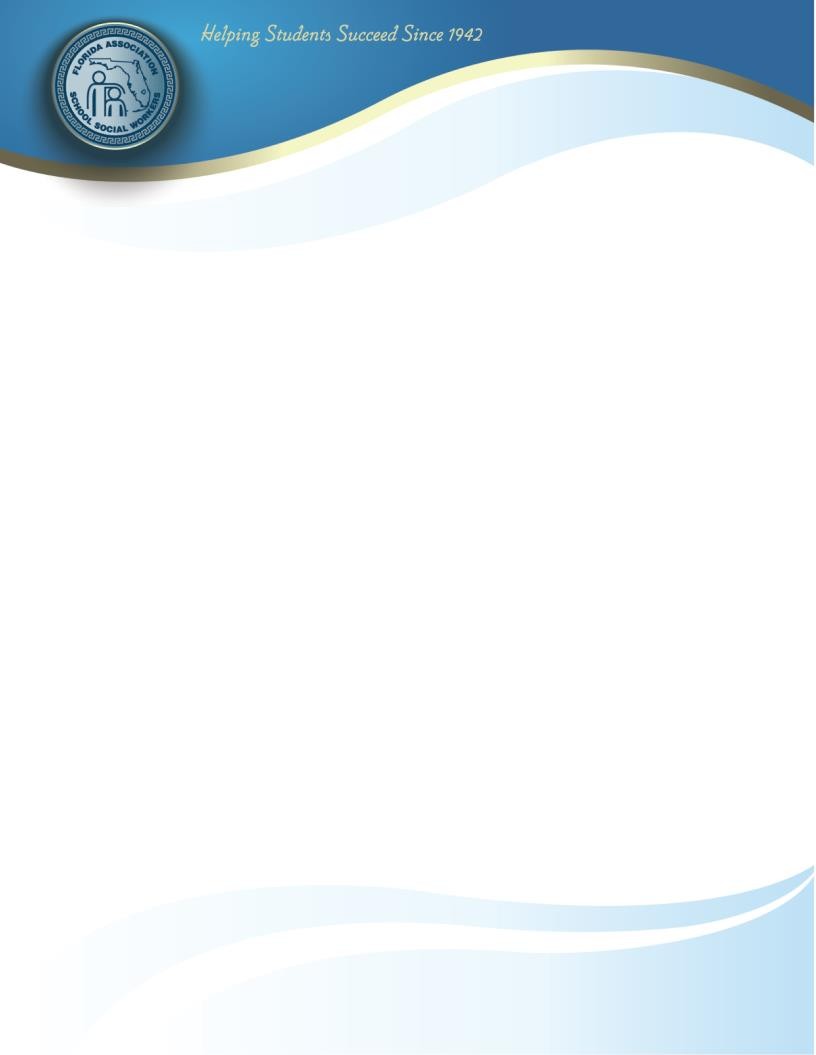 Nomination FormSchool Social Worker of the YearNominee	Home Address	Home #		District	Work Address	Work #		Email	Job Title	Degree(s) Held	Years of experience in current position _____________________Years of experience in the field of social work _________________________Current member of FASSW?      ____ yes    ____ noCertified School Social Worker?   ____ yes    ____ no(A copy of nominee's DOE certificate will be requested if selected.)Briefly highlight nominee's accomplishments in the following areas.  If additional space is needed, you may attach an extra sheet of paper.A. PROFESSIONALISM:	(Continued on next page)FASSW School Social Worker of the Year Nomination Form, continuedB. OUTSTANDING WORK IN DIRECT SERVICE TO CLIENTS:	C. SIGNIFICANT CONTRIBUTIONS IN THE AREA OF COMMUNITY SERVICE:Submitted by _____________________________________ Date _______________________Title	Contact Telephone #:  Work ______________________ Cell _________________________Deadline for submission: October 2, 2019Return application via email to: 	bea.scott@sdhc.k12.fl.usAny inquires need to be emailed to Bea Scott, LCSW, FASSW Interim Vice PresidentFlorida Association of School Social WorkersPost Office Box 195656 • Winter Springs, FL. 32719-5656E-Mail: fassw.president@fassw.org • Website: www.FASSW.org